Race the Train 2017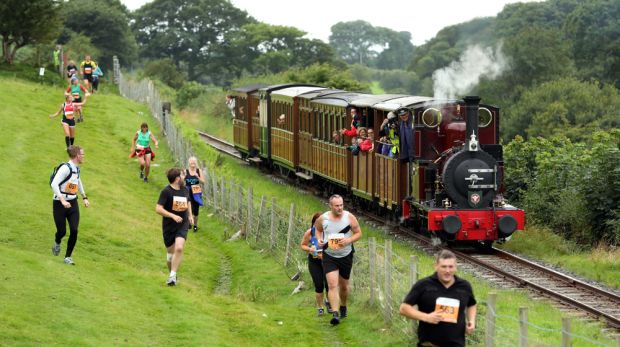 Gwawr Parker			1:16.11